Canadian Freight Index Highlights:Month-over-month: Volumes decreased two percent compared to December 2020.Year-over-year: Volumes decreased 13 percent compared to January 2020.
Load and Equipment Trend:Cross-Border: Cross-border load postings accounted for 72 percent of the data submitted by Loadlink’s Canadian-based customers.Inbound cross-border loads (from the United States to Canada) decreased four percent and outbound loads (from Canada to the U.S.) decreased 31 percent year-over-year. Inbound cross-border equipment decreased eight percent and outbound equipment decreased seven percent year-over-year.Cross-Border Loads into Canada by Region of Destination (with M-O-M volume change):
Cross-Border Equipment into Canada by Region of Destination (with M-O-M volume change):
Intra-Canada: Postings accounted for 26 percent of the data submitted by Loadlink’s Canadian-based customers.Loads within Canada (with M-O-M volume change):
Equipment Breakdown: The top equipment postings were Dry Vans 52 percent, Reefers 27 percent, Flatbed 15 percent, and Other 6 percent.Loadlink Canadian Spot Market Freight Index 2015- 2021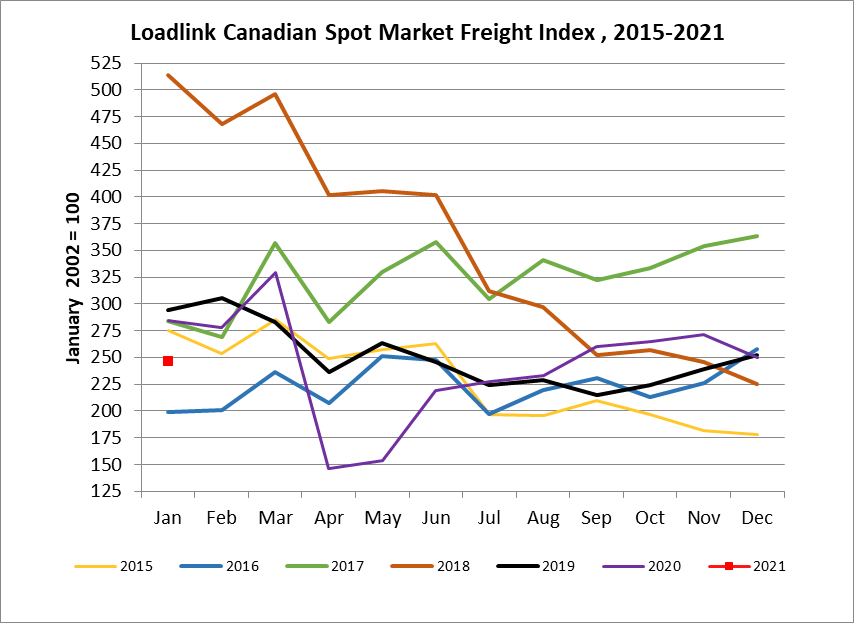 Loadlink Canadian Spot Market Truck Index 2015 - 2021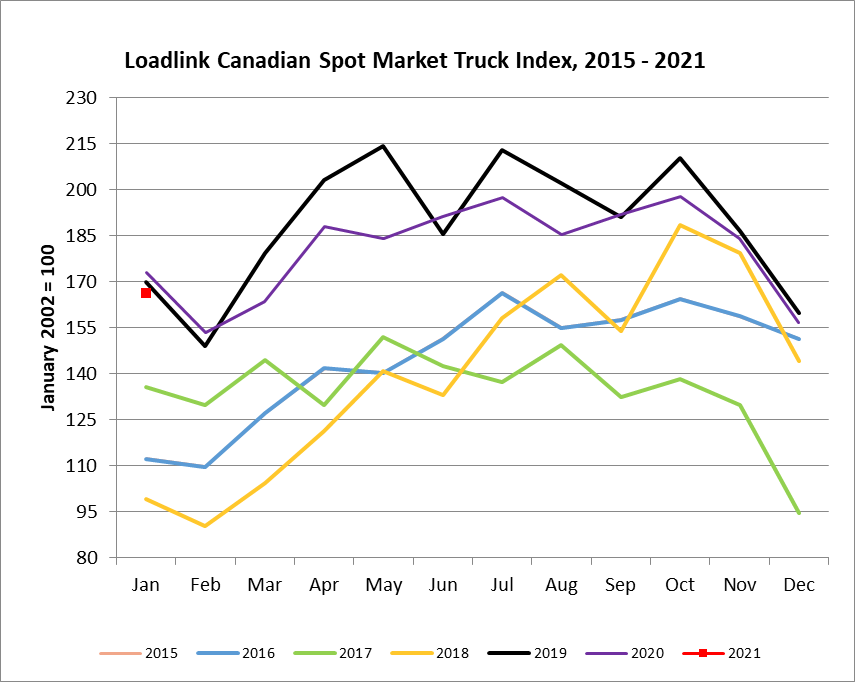 Ontario: 61 percent+ 37%Western: 17 percent+   6%Quebec: 20 percent+ 34%Atlantic:   2 percent- 14%Ontario: 48 percent-  15%Western: 31 percent-    4%Quebec: 17 percent-  13%Atlantic:   4 percent-  15%By Region of OriginBy Region of DestinationOntario: 29 percent-  24%Ontario: 31 percent-  28%Western: 50 percent-  14%Western: 47 percent-  10%Quebec: 15 percent-  20%Quebec: 18 percent-  22%Atlantic:   5 percent-  16%Atlantic:   4 percent-    2%2015201620172018201920202021Percent Change Y-O-YPercent Change M-O-MJan275199284514294284246-13%-2%Feb253201269468305278Mar285236357496283330Apr249207283402236146May258252330406263154Jun263247358401246219Jul197197304312225228Aug196220341297229233Sep210231322252215260Oct197213333257225265Nov182226354246239271Dec1782583642252522502015201620172018201920202021Percent Change Y-O-YPercent Change M-O-MJan11214413699170173166-4%6%Feb11015713090149153Mar127164145104179163Apr142164130121203188May140163152141214184Jun151170142133186191Jul166162137158213197Aug155179149172202186Sep158163132154191192Oct164161138189210198Nov159163130179186184Dec15113395144160165